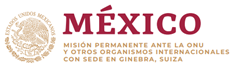 Intervención de la Delegación de México en el diálogo con Papúa Nueva Guinea39º Periodo de Sesiones Mecanismo de Examen Periódico Universal Ginebra, a 4 de noviembre de 2021. Tiempo: 1 minuto 55 segundosOrador: 55/60Gracias Presidenta,Agradecemos a Papúa Nueva Guinea su presentación. Celebramos la adopción de la Estrategia Nacional sobre infecciones de transmisión sexual y VIH 2018-2022 y la elaboración de una política de igualdad de género e inclusión social para el Real Cuerpo de Policía. Con el objeto de fortalecer las políticas de derechos humanos en Papúa Nueva Guinea, México respetuosamente recomienda:Garantizar la representación y participación plena, igualitaria y efectiva de las mujeres en todos los niveles de toma de decisión, mediante la modificación de la Ley Orgánica sobre la Integridad de los Partidos Políticos y los Candidatos; Adoptar un marco jurídico que prohíba la discriminación por motivos de orientación sexual e identidad de género.Ratificar la Convención contra la Tortura y Otros Tratos o Penas Crueles, Inhumanos o Degradantes y el Segundo Protocolo Facultativo del Pacto Internacional de Derechos Civiles y Políticos.Tomar todas las medidas necesarias para garantizar la inscripción de los nacimientos de todos los niños menores de 5 años, incluidos los hijos de personas refugiadas y apátridas; Deseamos a Papúa Nueva Guinea éxito en este ciclo de examen. 